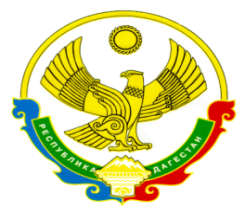 Муниципальное казенное общеобразовательное учреждение«Бондареновская основная  общеобразовательная школа»368801, РД Кизлярский район, с Бондареновское, ул. Школьная 2П Р И К А ЗВ целях обеспечения санитарно-эпидемиологического благополучия  учащихся МКОУ  «Бондареновская  ООШ», П Р И К А З Ы ВА Ю:Утвердить комплекс мер по профилактике коронавирусной инфекции (Приложение  №1 прилагается).2.Обеспечить информирование педагогических работников, обучающихся и их родителей (законных представителей).3. Провести общешкольное родительское собрание  18.03.2020г. на тему: «О мерах по предупреждению распространения коронавирусной инфекции".4. Во всех классах провести классные часы на тему: «О мерах по предупреждению распространения коронавирусной инфекции".                               Контроль над исполнением данного приказа оставляю за собойС приказом ознакомлен:Директор школы  _______________________  И.И.  СултанахмедовПриложение № 1  к приказу 25-о от 16.03.2020  директор школы _________ И.И. СултанахмедовКОМПЛЕКС МЕР ПО ПРОФИЛАКТИКЕ КОРОНАВИРУСНОЙ ИНФЕКЦИИМИНИСТЕРСТВО ЗДРАВООХРАНЕНИЯ РЕСПУБЛИКИ ДАГЕСТАНГБУ РД «РЕСПУБЛИКАНСКИЙ ЦЕНТР МЕДИЦИНСКОЙПРОФИЛАКТИКИ»Профилактика гриппа и коронавирусной инфекцииВирусы гриппа и коронавирусной инфекции вызывают у человека респираторные заболевания разной тяжести. Симптомы заболевания аналогичны симптомам обычного (сезонного) гриппа. Тяжесть заболевания зависит от целого ряда факторов, в том числе от общего состояния организма и возраста.Предрасположены к заболеванию: пожилые люди, маленькие дети, беременные женщины и люди, страдающие хроническими заболеваниями (астмой, диабетом, сердечно-сосудистыми заболеваниями), и с ослабленным иммунитетом.ПРАВИЛО 1. ЧАСТО МОЙТЕ РУКИ С МЫЛОМЧистите и дезинфицируйте поверхности, используя бытовые моющие средства.Гигиена рук - это важная мера профилактики распространения гриппа и коронавирусной инфекции. Мытье с мылом удаляет вирусы. Если нет возможности помыть руки с мылом, пользуйтесь спиртсодержащими или дезинфицирующими салфетками.Чистка и регулярная дезинфекция поверхностей (столов, дверных ручек, стульев, гаджетов и др.) удаляет вирусы.ПРАВИЛО 2. СОБЛЮДАЙТЕ РАССТОЯНИЕ И ЭТИКЕТВирусы передаются от больного человека к здоровому воздушно - капельным путем (при чихании, кашле), поэтому необходимо соблюдать расстояние не менее 1 метра от больных.Избегайте трогать руками глаза, нос или рот. Вирус гриппа и коронавирус распространяются этими путями.Надевайте маску или используйте другие подручные средства защиты, чтобы уменьшить риск заболевания.При кашле, чихании следует прикрывать рот и нос одноразовыми салфетками, которые после использования нужно выбрасывать.Избегая излишние поездки и посещения многолюдных мест, можно уменьшить риск заболевания.потребление пищевых продуктов богатых белками, витаминами и минеральными веществами, физическую активность.ПРАВИЛО 4. ЗАЩИЩАЙТЕ ОРГАНЫ ДЫХАНИЯ С ПОМОЩЬЮ МЕДИЦИНСКОЙ МАСКИСреди прочих средств профилактики особое место занимает ношение масок, благодаря которым ограничивается распространение вируса. Медицинские маски для защиты органов дыхания используют:при посещении мест массового скопления людей, поездках в общественном транспорте в период роста заболеваемости острыми респираторными вирусными инфекциями;при уходе за больными острыми респираторными вирусными инфекциями;при общении с лицами с признаками острой респираторной вирусной инфекции;при рисках инфицирования другими инфекциями, передающимися воздушно-капельным путем.КАК ПРАВИЛЬНО НОСИТЬ МАСКУ?Маски могут иметь разную конструкцию. Они могут быть одноразовыми или могут применяться многократно. Есть маски, которые служат 2, 4, 6 часов. Стоимость этих масок различная, из-за различной пропитки. Но нельзя все время носить одну и ту же маску, тем самым вы можете инфицировать дважды сами себя. Какой стороной внутрь носить медицинскую маску - непринципиально.Чтобы обезопасить себя от заражения, крайне важно правильно ее носить:маска должна тщательно закрепляться, плотно закрывать рот и нос, не оставляя зазоров;старайтесь не касаться поверхностей маски при ее снятии, если вы ее коснулись, тщательно вымойте руки с мылом или спиртовым средством;влажную или отсыревшую маску следует сменить на новую, сухую;не используйте вторично одноразовую маску;использованную одноразовую маску следует немедленно выбросить в отходы.При уходе за больным, после окончания контакта с заболевшим, маску следует немедленно снять. После снятия маски необходимо незамедлительно и тщательно вымыть руки.Маска уместна, если вы находитесь в месте массового скопления людей, в общественном транспорте, а также при уходе за больным, но она нецелесообразна на открытом воздухе.Во время пребывания на улице полезно дышать свежим воздухом и маску надевать не стоит.Вместе с тем, медики напоминают, что эта одиночная мера не обеспечивает полной защиты от заболевания. Кроме ношения маски необходимо соблюдать другие профилактические меры.ПРАВИЛО 3. ВЕДИТЕ ЗДОРОВЫЙ ОБРАЗ ЖИЗНИЗдоровый образ жизни повышает сопротивляемость организма к инфекции. Соблюдайте здоровый режим, включая полноценный сон,ПРАВИЛО 5. ЧТО ДЕЛАТЬ В СЛУЧАЕ ЗАБОЛЕВАНИЯ ГРИППОМ, КОРОНАВИРУСНОЙ ИНФЕКЦИЕЙ?Оставайтесь дома и срочно обращайтесь к врачу. Следуйте предписаниям врача, соблюдайте постельный режим и пейте как можно больше жидкости.КАКОВЫ СИМПТОМЫ ГРИППА/КОРОНАВИРУСПОЙ ИНФЕКЦИИ высокая температура тела, озноб, головная боль, слабость, заложенность носа, кашель, затрудненное дыхание, боли в мышцах, конъюнктивит.В некоторых случаях могут быть симптомы желудочно-кишечных расстройств: тошнота, рвота, диарея.КАКОВЫ ОСЛОЖНЕНИЯ Среди осложнений лидирует вирусная пневмония. Ухудшение состояния при вирусной пневмонии идёт быстрыми темпами, и у многих пациентов уже в течение 24 часов развивается дыхательная недостаточность, требуюш;ая немедленной респираторной поддержки с механической вентиляцией лёгких.Быстро начатое лечение способствует облегчению степени тяжести болезни.ЧТО ДЕЛАТЬ ЕСЛИ В СЕМЬЕ КТО-ТО ЗАБОЛЕЛ ГРИППОМ/ КОРОНАВИРУСНОЙ ИНФЕКЦИЕЙ?Вызовите врача.Выделите больному отдельную комнату в доме. Если это невозможно, соблюдайте расстояние не менее 1 метра от больного.Ограничьте до минимума контакт между больным и близкими, особенно детьми, пожилыми людьми и лицами, страдающими хроническими заболеваниями.Часто проветривайте помещение.Сохраняйте чистоту, как можно чаще мойте и дезинфицируйте поверхности бытовыми моющими средствами.Часто мойте руки с мылом.Ухаживая за больным, прикрывайте рот и нос маской или другими защитными средствами (платком, шарфом и др.).Ухаживать за больным должен только один член семьи..Как не заразитьсяМыть руки после посещения любых общественных мест, транспорта, прикосновений к дверным ручкам, деньгам, оргтехнике общественного пользования на рабочем месте, перед едой и приготовлением пищи. Уделите особое внимание тщательному намыливанию (не менее 20 секунд), и последующему полному осушению рук.После возвращения с улицы домой - вымыть руки и лицо с мылом, промыть нос изотоническим раствором соли.Прикасаться к лицу, глазам-только недавно вымытыми руками. При отсутствии доступа к воде и мылу, для очистки рук использовать дезинфицирующие средства на спиртовой основе. Или воспользоваться одноразовой салфеткой, при необходимости прикосновения к глазам или носуНадевать одноразовую медицинскую маску в людных местах и транспорте. Менять маску на новую надо каждые 2-3 часа, повторно использовать маску нельзя.Отдавать предпочтение гладким прическам, когда вы находитесь в местах скопления людей, распущенные волосы, часто контактируя с лицом, увеличивают риск инфицирования.Избегать близких контактов и пребывания в одном помещении с людьми, имеющими видимые признаки ОРВИ (кащель, чихание, выделения из носа).Не прикасаться голыми руками к дверным ручкам, перилам, другим предметам и поверхностям в общественных пространствах.Ограничить приветственные рукопожатия, поцелуи и объятия.Чаще проветривать помещения.Не пользоваться общими полотенцами.Как не заразить окружающихМинимизировать контакты со здоровыми людьми (приветственные рукопожатия, поцелуи).Если вы испытываете недомогание, но вынуждены общаться с другими людьми или пользоваться общественным транспортом - использовать одноразовую маску, обязательно меняя ее на новую каждый час.При капше или чихании обязательно прикрывать рот, по возможности - одноразовым платком, если его нет - ладонями или локтевым сгибом.Пользоваться только личной или одноразовой посудой.Изолировать от домочадцев свои предметы личной гигиены: зубную щетку, мочалку, полотенца.Проводить влажную уборку дома ежедневно, включая обработку дверных ручек, выключателей, панелей управления оргтехникой.МИНИСТЕРСТВО ЗДРАВООХРАНЕНИЯ РЕСПУБЛИКИ ДАГЕСТАНГБУ РД «РЕСПУБЛИКАНСКИЙ ЦЕНТР МЕДИЦИНСКОЙПРОФИЛАКТИКИ»Грипп, коронавирус, другие ОРВИ - поможет маска!В период активной циркуляции возбудителей гриппа, коронавирусной инфекции, и других возбудителей острых респираторных вирусных инфекций напоминаем о целесообразности использования одноразовой медицинской маски в качестве эффективной меры профилактики заражения и ограничения распространения инфекции.Эти вирусы передаются от человека к человеку преимущественно воздушнокапельным путём, через микрокапли респираторных выделений, которые образуются, когда инфицированные люди говорят, чихают или кашляют.С воздухом эти капли могут попасть на поверхность слизистой оболочки верхних дыхательных путей здоровых людей, которые находятся рядом с заражённым человеком.Заражение может происходить и в результате непосредственного или косвенного контакта здорового человека с респираторными выделениями инфицированного.Использование одноразовой медицинской маски предотвращает попадание в организм здорового человека капель респираторных выделений, которые могут содержать вирусы, через нос и рот.Надевайте маску, когда ухаживаете за членом семьи с симптомами вирусного респираторного заболевания.Если вы больны, или у вас симптомы вирусного респираторного заболевания, наденьте маску перед тем, как приближаться к другим людям.Если у вас симптомы вирусного респираторного заболевания и вам необходимо обратиться к врачу, заблаговременно наденьте маску, чтобы защитить окружающих в зоне ожидания.Носите маску, когда находитесь в людных местах.Используйте маску однократно, повторное использование маски недопустимо.Меняйте маску каждые 2-3 часа или чаще.Если маска увлажнилась, её следует заменить на новую.После использования маски, выбросьте её и вымойте руки.Одноразовая медицинская маска, при правильном использовании - надёжный и эффективный метод снижения риска заражения и предотвращения распространения гриппа, коронавируса и другихвозбудителей ОРВИИСПОЛЬЗОВАНИЕ ОДНОРАЗОВОЙ МАСКИ СНИЖАЕТ ВЕРОЯТНОСТЬ ЗАРАЖЕНИЯ ГРИППОМ, КОРОНАВИРУСОМ ИДРУГИМИ ОРВИ6. ПОСЛЕ ПРИКОСНОВЕНИЯ К ИСПОЛЬЗОВАННОЙ МАСКЕ,-ТЩАТЕЛЬНО ВЫМОЙТЕ РУКИ С МЫЛОМ7. НОСИТЬ МАСКУ НА БЕЗЛЮДНЫХ ОТКРЫТЫХ ПРОСТРАНСТВАХ - НЕЦЕЛЕСООБРАЗНО8. ПОВТОРНО ИСПОЛЬЗОВАТЬ МАСКУ НЕЛЬЗЯ9.ТОЛЬКО В СОЧЕТАНИИ С ТЩАТЕЛЬНОЙ ГИГИЕНОЙ РУК И КАРАНТИННЫМИ Г I МЕРАМИ ИСПОЛЬЗОВАНИЕ МАСКИ БУДЕТ МАКСИМАЛЬНО ЭФФЕКТИВНО ДЛЯ ПРЕДОТВРАЩЕНИЯ ЗАРАЖЕНИЯ И РАСПРОСТРАНЕНИЯ ИНФЕКЦИИНАДЕВАЙТЕ МАСКУ В ЗАКРЫТЫХ ПОМЕЩЕНИЯХ, В МЕСТАХ БОЛЬШОГО СКОПЛЕНИЯ ЛЮДЕЙ, ПРИ КОНТАКТАХ С ЛЮДЬМИ С СИМПТОМАМИ
ВИРУСНОГО РЕСПИРАТОРНОГО ЗАБОЛЕВАНИЯМАСКА ДОЛЖНА ПЛОТНО ПРИЛЕГАТЬ К ЛИЦУ И ЗАКРЫВАТЬ РОТ, НОС ИПОДБОРОДОКПРИ НАЛИЧИИ ВШИТОГО КРЕПЛЕНИЯ В ОБЛАСТИ НОСА, ЕГО НАДО ПЛОТНОПРИЖАТЬ К СПИНКЕ НОСАЕСЛИ НА МАСКЕ ЕСТЬ СПЕЦИАЛЬНЫЕ СКЛАДКИ, - РАСПРАВЬТЕ ИХ .МЕНЯЙТЕ МАСКУ НА НОВУЮ КАЖДЫЕ 2-3 ЧАСА ИЛИ ЧАЩЕ  ВЫБРАСЫВАЙТЕ МАСКУ В УРНУ СРАЗУ ПОСЛЕ ИСПОЛЬЗОВАНИЯкодОКУДОКПОНомер документаДата составления25-о16. 03. 2020г   «О мерах по предупреждению распространения коронавирусной инфекции»№Фамилия, имя, отчествоРоспись№Фамилия, имя, отчествоРоспись1Султанахмедов И.И.9Маджидова А.С.2Абдулхаликова В. Х.10Маджидова Г. М.3Ахмедова Г. О.11Муртазалиева Х. Г.4Гамзаева  С.Р.12Рабаданова  Д.К.5Гусенова Ж.Г.13Султанова М.Г.6Кадиалиев М.Ш.14Султанахмедова Р.А.7Курбанова А.Г.15Шахбанова Р.Р.8Магомедов Х.М.16Шихалиев М. Ш. МероприятиеПериодичностьПериодичностьОтветственноелицоПримечание1. Санитарно-противоэпидемические (профилактических) мероприятия:1. Санитарно-противоэпидемические (профилактических) мероприятия:1. Санитарно-противоэпидемические (профилактических) мероприятия:1. Санитарно-противоэпидемические (профилактических) мероприятия:1. Санитарно-противоэпидемические (профилактических) мероприятия:1.1. Проведение утреннего фильтра (медицинского осмотра) персонала и обучающихся с целью исключения контакта с лицами, имеющие симптомы заболеванияежедневноДежурный администратор, классные руководители.Дежурный администратор, классные руководители.1.2. Проведение проверки эффективности работы вентиляционных систем, их ревизия, очистка или замена воздушных фильтров и фильтрующих элементовежедневноДежурный администратор, классные руководители.Дежурный администратор, классные руководители.1.3. Проведение влажной уборки, профилактической дезинфекции в групповых и учебных помещениях в период организации учебно-воспитательного процесса2 раза в деньУборщик служебных помещенийУборщик служебных помещений1.4. Соблюдение теплового режима в соответствии с требованиями СанПинПостоянноДежурный администратор, кочегарДежурный администратор, кочегар1.5. Соблюдение режима проветривания помещенияпосле каждого занятияУборщик служебных помещений , классные руководителиУборщик служебных помещений , классные руководители1.6. Обеспечение персонала и обучающихся средствами индивидуальной защиты органов дыханияпостоянноДиректор школыДиректор школы1.7. Обеспечение доступа персонала и обучающихся к бутилированной или кипяченной питьевой водепостоянноДежурный администратор, классные руководители.Дежурный администратор, классные руководители.1.8. Проведение дезинфекции в санузлах разрешенными средствамипосле каждой переменыУборщик служебных помещенийУборщик служебных помещений1.9. Дезинфекционная обработка дверных ручекпосле каждой переменыУборщик служебных помещенийУборщик служебных помещений1.10. Проведение заключительной дезинфекции в период каникулУборщик служебных помещенийУборщик служебных помещений1.11. Обеспечение в групповых и учебных помещениях в период организации учебно- воспитательного процесса обеззараживание воздуха помещения устройствами, разрешенными к использованию в присутствии людейпостоянно2. Информационные мероприятия;2. Информационные мероприятия;2. Информационные мероприятия;2. Информационные мероприятия;2. Информационные мероприятия;2.1. Размещение в учебных аудиториях, внеучебных помещениях, информационных стендах, главной странице сайта организации информационных материалов (прилагаются)Заместитель директора по УВРЗаместитель директора по УВР2.2. Проведение родительских собраний, классных (кураторских) часов, посвященных профилактике коронавируса, с участием медицинских работниковдо 20.03.2020 г.Заместитель директора по УВРЗаместитель директора по УВР3. Контрольные мероприятия:3. Контрольные мероприятия:3. Контрольные мероприятия:3. Контрольные мероприятия:3. Контрольные мероприятия:3.1. Обеспечение мониторинга для исключения контакта персонала и обучающихся с лицами, вернувшимися из поездки за пределы Республики Дагестан (не ранее двухнедельного срока), либо имеющими контакт с ними.Дежурный администратор, классные руководители.Дежурный администратор, классные руководители.3.2. Отмена «кабинетной системы» (ученики не ходят по кабинетам, учителя посещают закреплённые за классом кабинеты)17.03.2020ДиректорДиректор